Comune di Carenno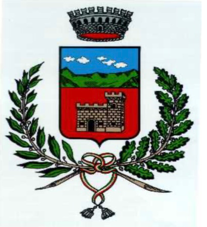 INDAGINE PER L’INTERESSE ALLA PARTECIPAZIONE DI ATTIVITÀ PER BAMBINI E RAGAZZI NEL PERIODO ESTIVOCarissimi mamma e papà,in seguito a quanto vissuto in questo periodo intendiamo esserVi accanto condividendo e progettando insieme alcune proposte per l’estate rivolte ai vostri figli.Sulla base anche di proposte che stanno pervenendo sia dalle associazioni locali che da cooperative del territorio, il Comune di Carenno sta valutando di proporre alle famiglie del paese un programma di iniziative rivolte ai bambini e ragazzi dai 6 ai 14 anni nel periodo estivo, dalla seconda metà  giugno alla fine di agosto.Concretamente si tratta di esperienze proposte a piccoli gruppi, per la maggior parte svolte in ambienti diversi e all’aperto, con la presenza di personale educativo qualificato, eventualmente affiancato da alcuni volontari, appositamente formati, come previsto dalle linee guida in materia, sui temi della prevenzione COVID-19 e sugli aspetti di utilizzo dei dispositivi di protezione individuale e delle misure d’igiene e sanificazione.Vi invitiamo a rispondere ad alcuni quesiti per permetterci di raccogliere i dati necessari, sondare l’interesse o il bisogno delle famiglie e, di conseguenza, per quanto sarà possibile, progettare attività adatte alle diverse fasce d'età. Una volta ricevute le risposte al questionario e vista l'eccezionalità della situazione attuale e le norme da rispettare per la tutela della salute di tutti, si valuteranno sia l'attivazione  delle proposte che le modalità di svolgimento. Chiediamo di consegnare il questionario compilato entro il 29 maggio alle ore 12 inviandolo via mail all’indirizzo segreteria@comune.carenno.lc.it, oppure consegnandolo nella cassetta della posta presente all’esterno del comune. Si precisa fin da ora che l'iscrizione alle attività comporterà una quota di compartecipazione a carico delle famiglie che verrà definita sulla base delle adesioni e delle attività proposte. E’ una fase delicata ma in un clima di collaborazione e corresponsabilità possiamo permettere ai nostri ragazzi di vivere un’estate il più serena possibile.————————————————————————————————————————————Nome del figlio ………………………………………………Età……………………………………..Nome del figlio ………………………………………………Età……………………………………..Nome del figlio ………………………………………………Età……………………………………..Mese in cui si sarebbe interessati a partecipare alle attività proposteSeconda metà giugno LuglioAgosto Fasce orarie Solo mattino (8-12)Solo pomeriggio (14-18)Tutto il giorno (8-18)Firma del genitore							Numero di telefono…………………………………………………					……………………………………………Il presente questionario non costituisce obbligo di iscrizione ma è solo a titolo informativo.